 طلب مساعدة مالية من محمد بن سلمانبسم الله الرحمن الرحيم، والصلاة والسلام على المبعوث رحمة للعالمين، وبعد..سمو ولي عهد المملكة الكريم الأمير محمد بن سلمان،بعد التحية والسلام عليكم ورحمة الله وبركاتةأتقدم لمعاليكم بهذا الطلب من أجل أخذ مساعدة مالية بمبلغ ............................. ريال سعودي من أجل ( يكتب سبب طلب المساعدة بإيجاز ووضوح ) وكلي أمل بأن أحصل علي طلبي وأن تنظروا إلى طلبي بعين القبول والرحمة والله ولي التوفيق.مرفق المستندات والأقوال التي تدل على حاجتي للمساعدة المالية.وفقكم الله تعالى لما فيه صلاح البلاد والعباد.وتفضلوا بقبول كامل الاحترام والتقديرالإسم: .......................................................التوقيع: ..................................الرقم القومي: ...........................محل الإقامة: ...........................رقم الهاتف: ............................البريد الإلكتروني: ..........................................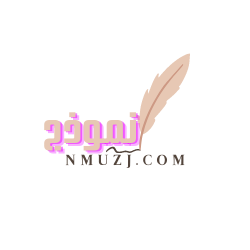 